2 tema. Skirtuminės lygtysEkonominėje analizėje neretai prireikia suprasti, paaiškinti ir prognozuoti vienokius ar kitokius laike vykstančius procesus, pavyzdžiui, kainų dinamiką, ekonominių ciklų prigimtį ir pan.  Nagrinėti minėtus procesus galima diskrečiame arba tolydžiame laike. Analizei sėkmingai taikomi tiek tolydaus, tiek ir diskretaus laiko modeliai. Tačiau tam tikrais aspektais ekonominiams procesams nagrinėti diskretus laikas atrodo priimtinesnis. Juk daugelį ekonominių parametrų matuojame ne sekundės ar dar didesniu tikslumu (tą daro gamtos mokslai, fizika),  bet metų, ketvirčių, mėnesių ir panašiu tikslumu. Juk neklausiame, koks šią sekundę BVP, klausiame koks jis buvo praeitą ketvirtį ar per praėjusius metus. Net ir tokie lyg ir momentiniai dydžiai kaip kaina irgi nustatomi tam tikrai datai. Todėl nagrinėjimą pradėsime nuo diskretaus laiko (t = 0,1,2,...) modelių, o mūsų nagrinėjamo objekto būseną (skaitinę reikšmę) fiksuosime tais momentais:  Mus domins, kaip vystysis procesas  laike, jei esame ištyrinėję (kad ir ekonometrikos ar kitais metodais), kaip susijusios pirmos stebėtos reikšmės Tuo tikslu naudosime skirtumines lygtis (difference equations). Vėliau aptarsime ir analogiškas tolydaus laiko procesų analizes priemones – diferencialines lygtis (differential equations).Skirtumine lygtimi vadiname bet kokią  reikšmes siejančią funkcijąČia išreiškia egzogenines mūsų tyrinėjamą procesą įtakojančias sąlygas. Tokią lygtį bendru pavidalu tyrinėti būtų nelengva. Todėl pradėkim nuo paprasčiausio tiesinio atvejo.Tiesine skirtumine k-tosios eilės lygtimi vadiname lygtį Pradinės reikšmės ir seka  laikomos žinomomis.Jei , lygtis vadinama homogenine. Homogeninės lygties sprendinys labai svarbus visos tiesinės lygties sprendimui ir štai kodėl.  Tegu  yra koks nors atskiras (kokį pavyko rasti) (1) lygties sprendinys, paprastai vadinamas daliniu integralu (particular integral):Panariui atėmę šią lygybę iš (1) lygties, gausimeVadinasi, skirtumas  yra homogeninės lygties sprendinys (complementary function). Arba, kitaip tariant, bendras sprendinys   yra homogeninės lygties sprendinio ir dalinio integralo suma.  Todėl išspęsti lygtį reiškia surasti homogeninės lygties sprendinį ir prie jo pridėti dalinį integralą. Štai kodėl pradėsime nuo homogeninių lygčių analizės.10. Pirmos eilės tiesinė skirtuminė lygtisPradėsime nuo pirmos eilės homogeninės lygties sprendimo. Kaip aišku iš bendro apibrėžimo, tai lygtisPradinė reikšmėlaikoma žinoma.Ieškosime sprendinio, kurio pavidalas . Įstatome šį reiškinį į lygtį:Prastindami iš  gauname charakteringąją lygtįLengvai randame, kad , o  rasime iš pradinės sąlygos .Pavyzdys: Sprendinys: .Dabar spręsime paprasčiausią nehomogeninį variantą Žinome, kad mums reikia rasti kokį nors dalinį integralą. Spėkime, kad tai bus  visoms t reikšmėms. Jei taip, tai turi būti Matome, kad   Belieka pridėti šį dalinį integralą prie mums jau žinomo homogeninės lygties sprendinio,  ir gauname bendrą sprendinįJei būtų , toks sprendinys netiktų. Tada darom kitokį dalinio integralo spėjimą būtent  Vėl įstatom šį spėjimą į pradinę lygtįDabar matome, kad  ir dalinis integralas turi būti  . Belieka jį pridėti prie homogeninės lygties sprendinio      (jei Kadangi šiuo atveju  =1, tai sprendinys šiuo atvejuPavyzdys: lygtis Sprendinys: ,  . Konstantą  rasime iš pradinės sąlygos . Todėl  ir galutinis sprendinysPavyzdys: lygtis Šiuo atveju  , todėl sprendinys . Konstantą  rasime iš pradinės sąlygos: . Galutinis sprendinys: .      arba  Pabandymui: Taikymo pavyzdys. Norime diskrečiame laike tyrinėti tam tikro produkto paklausos  , pasiūlos  ir kainų  dinamiką. Užrašome priklausomybes (paklausa mažėja, kainai didėjant,  - priklausomybę nusakantys parametrai).(pasiūla didėja, kainai didėjant,  - priklausomybę nusakantys parametrai).(kaina kitame laikotarpyje mažėja, jei pasiūla viršija paklausą,  yra parametras, įvertinantis paklausos-pasiūlos skirtumo poveikį kainai).Iš šių trijų lygčių eliminuodami  ir  , gauname pirmos eilės skirtuminę lygtį dėl :Šioje lygtyje ,  Kadangi   , sprendinys yra (4) pavidalo, o kainų dinamiką lemia charakteringosios lygties šaknis Matome, kad , bet, kaip jau žinome iš bendrų pavyzdžių, kainų dinamika bus skirtinga, jei bus 0 ,  ,  ar net .Dydis  , kol . Šiuo atveju turėsim tolygiai eksponentiškai mažėjančias (ar didėjančias) kainas , konverguojančius į reikšmę .Jei taip atsitiktų, kad , tada būtų  ir kaina išliktų visąlaik pastovi.Jei , o tai reiškia, kad , turėsim gęstančius kainos svyravimus, konverguojančius į jau minėtą dydį.Ir tik tuo atveju, jei  reikšmė „pernelyg didelė“, t.y. , kainų dinamika būtų tokia, kad jokios realistiškos kainų trajektorijos šis modelis nerodytų. 20. Antros eilės tiesinė skirtuminė lygtis2.10  Homogeninė lygtis.  Spręsime antros eiles homogeninę skirtuminę lygtį:;  pradinės reikšmės  žinomos.Kaip ir pirmos eilės lygties atveju, ieškosim sprendinio pavidalu . Įstatome šį reiškinį į lygtįSuprastinę iš  gauname  charakteringąją lygtįKitaip nei pirmos eilės atveju ši lygtis turi dvi šaknis  ir . Šios šaknys gali būti realios ir skirtingos, tačiau gali būti ir realios sutampančios (kartotinė šakinis), o gali būti ir kompleksinės sujungtinės. Pradėsime nuo paprasčiausio atvejo.2.1.10  Realios skirtingos šaknys.  Akivaizdu, kad tiek  , tiek ir  tenkina sprendžiamą lygtį, todėl skirtuminės lygties sprendinį išreiškiame formule.Koeficientus   ir  nustatysime iš pradinių sąlygų.Pavyzdys. Išspręsti skirtuminę lygtį Randam charakteringosios lygties šaknis    ir . Todėl lygties sprendinys.Dydžius  ir  nustatysim pagal žinomas pradines reikšmes:..Todėl . Lygties sprendinys:.Pavyzdys. Fibonazzi skaičiaiYra tokia įžymi skaičių seka: 1 1 2 3 5 8 13...Turbūt jau aišku, kad , o tai yra lygties sprendinys.Rasime bendrą sekos  išraišką. Užrašome charakteringąją lygtįJos šaknys  – skirtingos realios, todėl sprendinys .Koeficientų  reikšmes nustatysime iš pradinių sąlygų.Atlikę veiksmus gausime .Atkreipkime dėmesį į gana nuostabų dalyką: nors kiekvienos reikšmės apskaičiavimuose figūruoja iracionalūs skaičiai  , rezultatas visada sveikaskaitinis.2.1.20  Sutampančios šaknys (kartotinė charakteringosios lygties šaknis). Gali atsitikti, kad charakteringosios lygties diskriminantas lygus nuliui: . Tada lygtis turi dvi sutampančias šaknis .Įsitikinsim, kad šiuo atveju ne tik  yra skirtuminės lygties sprendinys, bet ir . Įstatom paskutiniąją išraišką į lygtįSuprastinę iš  ir pertvarkę gauname: Matome, kad abu laužtiniuose skliaustuose esantys reiškiniai lygūs nuliui visoms t reikšmėms: pirmasis dėl to, kad  yra charakteringosios lygties šaknis, o antrasis dėl to, kad . Vadinasi  tikrai yra mūsų lygties sprendinys, o bendras sprendinys yra Koeficientus   ir  kaip ir anksčiau nustatysime iš pradinių sąlygų.Pavyzdys. Išspręsti skirtuminę lygtį Ieškom charakteringosios lygties šaknų. Kadangi lygtis šiuo atveju turi dvi sutampančias šaknis    ,  lygties sprendinys.Dydžius  ir  nustatysim pagal žinomas pradines reikšmes:..Todėl . Lygties sprendinys:12.1.30  Kompleksinės sujungtinės šaknys. Gali atsitikti, kad charakteringoji lygtis realių šaknų neturi. Tada ji turi dvi kompleksines sujungtines šaknisLygties sprendinį dabar užrašome kaip ir anksčiau.Atsižvelgę į jau išnagrinėtus veiksmus su kompleksiniais skaičiais gauname:Pažymėję , , gauname sprendinį.Koeficientus   ir  kaip ir anksčiau nustatysime iš pradinių sąlygų, bet dar reikia išsiaiškinti, kaip apskaičiuoti  ir Juk sąlygoje mums duoti dydžiai , o sprendinį išreiškėme per  ir Kadangi  ir  charakteringosios lygties šaknys, tai pagal Vijeto teoremą jų sandauga lygi Todėl . Pagal apibrėžimą  yra realus skaičius, todėl turime įsitikinti, kadAtsiminkime, kad kvadratinės lygties šaknys kompleksinės, kai diskriminantas . Padalinę iš  gauname  Todėl  ir realus.Kitas Vijeto teoremos teiginys sako, kad  ir  suma lygi . TodėlKadangi  išraišką jau žinome, nesunkiai s rasime . )Dar turime įsitikinti, kad , nes tai turi būti ieškomo kampo kosinusas. Suskaičiavę gauname, kad turi būti . Taip ir yra, nes diskriminantas.Pavyzdys. Išspręsti skirtuminę lygtį Charakteringoji lygtis:Kadangi lygties diskriminanatas (-2)(-2)-4∙4∙1 < 0 neigiamas, skirtuminės lygties sprendinio ieškosim pavidalu.Randam  = 0,5;   . Todėl.Dydžius  ir  nustatysim pagal žinomas pradines reikšmes:..Iš čia  .   Lygties sprendinys:.22.20  Nehomogeninė lygtis.  Iki šiol sprendėme homogenines lygtis, t.y. tokias, kurių laisvasis narys buvo lygus nuliui. Tačiau neretai tenka spręsti ir tokias lygtis, kur taip nėra. Kaip minėjome pradžioje, laisvasis narys gali būt egzogeniškai užduota seka . Priklausomai nuo jos pavidalo keisis ir lygties sprendinys.  Nagrinėkim paprasčiausiai įveikiamą atvejį, kai  , t.y. eksponentiškai kečiasi su laiku. Jei mums reikės, kad būtų , kitaip tariant, lasvasis narys būtų konstanta, bendrose formulėse paprasčiausiai galėsime paimti .Taigi sprendžiame lygtį ;  pradinės reikšmės  žinomos.2.2.10 Atvejis  Panašiai kaip ir pirmos eilės lygties atveju ieškokim dalinio integralo, pasinaudodami tokiu spėjimu:Įstatom į pradinę lygtį, kad įsitikintume dėl spėjimo ir rastume  reikšmę;Pertvarkom;Pasirenkame   ir matome, kad dalinis integralas .Belieka jį pridėti prie homogeninės lygties sprendinio. Pavyzdys .Grįžkime prie pirmojo pavyzdžio, bet dabar formuluokime jau nehomogeninę užduotį – išspręsti lygtį Šiuo atveju . Homogeninio varianto sprendinį jai turime, belieka užrašyti.Koeficientų reikšmes reikės nustatyti iš naujo..Apskaičiavę gausime .Šį procesą atitinka toks grafikas3Pavyzdys .Grįžkime prie trečiojo pavyzdžio, bet dabar formuluokime jau nehomogeninę užduotį – išspręsti lygtį Dabar todėl prie homogeninio sprendinio .teks pridėti narį   = .Todėl sprendinys bus .Iš pradinių sąlygų rasime koeficientus . .Gaunam todėl sprendinys .42.2.20 Atvejis . Atlikdami ankstesnius veiksmus, mes laikėme, kad  nėra charakteringosios lygties šaknis. Tačiau jei taip atsitiktų, samprotauti kaip anksčiau negalėtume, nes negalėtume paimti Todėl tuo atveju, kai  vis dėlto yra charakteringosios lygties šaknis, ieškokim kitokio pavidalo dalinio integralo Vėl tikrinam šį spėjimą ir ieškom  reikšmės;Pertvarkę gausime ;Kadangi dabar užteks paimti (jei )ir mūsų dalinis integralas bus Prie homogeninės lygties sprendinio.užteks pridėti narį   ir turėsime bendrą sprendinį+Atkreipkime dėmesį, kad šiuo atveju iš karto vietoje  rašome , kadangi tai viena iš charakteringosios lygties šaknų (bet nekartotinė).Pavyzdys . Vėl grįžkime prie pirmojo pavyzdžio, bet dabar formuluokime jau nehomogeninę užduotį, atitinkančią mūsų išnagrinėtą atvejį – išspręsti lygtį Šiuo atveju . Homogeninio varianto sprendinį jai turime, bet  dabar yra charakteringosios lygties šaknis, todėl dabar .Koeficientų reikšmes reikės nustatyti iš naujo..Apskaičiavę gausime ..52.2.30 Atvejis Šiuo  atveju negalime pasirinkti, kad , nes vardiklis būtų lygus nuliui. Todėl atvejį turime nagrinėti specialiai.Užrašytos sąlygos reiškia, kad  yra ne tik charakteringosios lygties šaknis, bet ji dar ir kartotinė šaknis.Iš tikrųjų, pagal šaknies skaičiavimo formulę turime Matome, kad . Vadinasi, diskriminanatas lygus nuliui, ir šaknis kartotinė. Todėl dalinio integralo ieškosime pavidaluIr vėl įstatysim šią išraišką į pradinę skirtuminę lygtį;Atliekame veiksmus ir sugrupuojame narius;Pirmas ir antras dėmuo šio atveju lygūs nuliui, todėl;Atkreipkim dėmesį, kad Todėl pagaliau ;Dabar galime pasirinkti ( pagal sąlygą)Ir mūsų dalinis integralas bus Pradinės lygties bendras sprendinys (atsiminus, kad yra kartotinė šaknis) bus Pavyzdys. Išspręsti skirtuminę lygtį, kurią jau sprendėm, bet dabar nebe homogeninęJau žinome, kad  yra kartotinė charakteringosios lygties šaknis, be to, pagal sąlygą dar ir  – sutampa su šia šaknimi. Todėl sprendinys bus .Dydžius  ir  nustatysim pagal žinomas pradines reikšmes:.Todėl . Lygties sprendinys:Atkreipkime dėmesį, kad anaiptol nebūtinai  turi sutapti su kartotine šaknimi. Tada taikome bendrą   formulę. Pavyzdys. Išspręsti skirtuminę lygtį Šiuo atveju  =1, b=1. Homogeninio atvejo sprendinį jau žinome. Todėl .arba .Iš naujo nustatome dydžius  ir . .Gauname  Todėl.Suvestinė atvejų lentelė2.30  Nehomogeninė lygtis.  Neapibrėžtiniai koeficientaiIki šiol nagrinėjome atvejį, kai  . Tačiau gali būti ir neeksponentinis.Tokiu atveju galima ieškoti dalinio integralo panašiu būdu, kaip darėme iki šiol. O kaip darėme? Ogi ieškojome dalinio integralo, kurio pavidalas būtų  arba   arba  , kur buvo ieškomas dydis, toks neapibrėžtinis koeficientas, kurį identifikavome tolesniais skaičiavimais.Panašiai pavyksta pasielgti ir kitais atvejais. Paprasčiausias pavyzdys būtų  – tiesinis laisvasis narys . Tada ir dalinio integralo ieškotume pavidalu . Galima šį veiksmą atlikti algebraiškai, bet bandykim iš karto su konkrečiais skaičiais (juo labiau, kad sprendžiant konkrečią lygtį kitą kartą patogiau atlikti veikmus, negu įstatinėti reikšmes į kažkur nukištas formules).Pavyzdys. Išspręskime lygtį;  pradinės reikšmės .Homogeninio varianto charakteringoji lygtis:  . Jos šaknys -1/2 ir 1/5, todėl homogeninės lygties sprendinysIeškom dalinio integraloĮstatom į lygtį;Surenkam narius prie t  ir konstantą;Kadangi lygybė turi galioti visiems t,Gauname todėl , o visas sprendinys Belieka rasti konstantasNesunkiai randame . Todėl bendras sprendinysKaip ir anksčiau, jei nepavyktų išspręsti, bandytume .Panašiai galima elgtis ir kai  yra aukštesnio laipsnio polinimas, ir kai, pavyzdžiui, turime ankstesnių atvejų „mišinį“ : . Šiuo atveju galima išspręsti lygtį atskiriems dėmenims ir atskirai. Sakykim, lygtis Jei radome dalinius integralus tai suma  ir bus ieškomas dalinis integralas Uždaviniai savarankiškoms pratybomsLygtis:  Sprendinys:   .Lygtis:  Sprendinys:   .Lygtis:  Sprendinys:   .Lygtis:  Sprendinys:   .Lygtis:  Sprendinys:   .Lygtis:  Sprendinys:   30. Taikymo pavyzdys: Samuelsono modelisNagrinėjame šalies ūkio funkcionavimą diskrečiame laike t = 0,1,2,.... Bendrąjį produktą  skirstome į namų ūkių vartojimą  , investicijas  ir vyriausybės išlaidas :Laikome, kad namų ūkių vartojimas sudaro pastovią bendrojo produkto dalį :Be to, pagal Keynesą laikome, kad investicijų dydį lemia vartojimo augimas:,čia  vadinamasis Keyneso akceleratorius.Eliminuodami  ir  iš šių trijų lygčių gauname tokią skirtuminę lygtį:Preziumuodami eksponentinį vyriausybės išlaidų augimą , žinome, kad prie atitinkamos homogeninės lygties sprendinio reikės pridėti dėmenį ,o homogeninės lygties sprendinį nulems charakteringosios lygties šaknys.  Nagrinėsime šias šaknis, norėdami išsiaiškinti, kokią dinamiką jos lemia.Pirmiausia nustatykime sąlygą, kada šaknys realios, o kada kompleksinės. Tai, kaip žinome, lemia charakteringosios lygties diskriminantas Šaknys yra realios, jei, o taip yra, kai Realių šaknų atvejis.  Iš Vijeto teoremos žinome, kad Matome, kad abi šaknys yra vienodo ženklo, nes jų sandauga . Be to, jos abi teigiamos, nes jų suma . Negana to, abi šaknys yra arba didesnės arba mažesnės už vienetą. Tuo įsitikiname, suskaičiavęKadangi matome, kad  tai dydžiai  ir  abu teigiami arba abu neigiami, o tai ir reiškia, kad abi šaknys yra arba didesnės arba mažesnės už vienetą.Kadangi  , tai  dydis ir lemia, ar abi šaknys mažesnės, ar abi šaknys didesnės už 1. Jeigu  , tai abi šaknys yra mažesnės už vienetą; priešingu atveju – abi didesnės. (Atvejis reikštų, kad abi šaknys lygios vienetui, bet realių šaknų atveju tai įmanoma tik kai . Tačiau pačioje pradžioje priėmėm prielaidą, kad .Apibendrinant, realių šaknų atveju modeliuojama ekonominė dinamika bus aprašoma lygtimi ,priklausomai nuo  reikšmės  arba artės į  eksponentės lemiamą augimą (kai  arba tai bus trijų eksponentinių augimų sąveika (kai ).Kompleksinių šaknų atvejis.  Šaknys bus kompleksinės sujungtinės, jei Tada mūsų sprendinys, kaip žinome, atrodys taip:.Čia . Taigi matome, kad ir vėl visą proceso dinamiką remia  dydis. Jei  tai osciliuojanti proceso dalis, didėjant t, nunyksta ir viską lemia likęs narys; priešingu atveju procesą lemia svyruojanti (ekonominio ciklo) dalis ir eksponentinio augimo dalis.Šiuos rezultatus vaizduoja vadinamasis “Samuelsono osciliatorius”Mėlyna linija vaizduoja kreivę  , o oranžinė kreivę .  Taip visas grafikas suskirstomas į 4 sritis pagal parametrų reikšmes, lemiančias charakteringosios lygties šaknis..A: Šaknys realios ir abi mažesnės už 1.    B: Šaknys realios ir abi didesnės už 1.C: Šaknys kompleksinės, R<1.  D: : Šaknys kompleksinės, R>140. Aukštesnės eilės tiesinės skirtuminės lygtys ir lygčių sistemos. 4.10 Vienmatis kintamasis. k-tosios eilės skirtumine lygtimi pavadinome lygtį:Ją sprendžiame panašiai kaip ir pirmos ar antros eilės skirtumines lygtis: pirmiausia sudarome charakteringąją lygtįŠi lygtis turi k šaknų, kurios gali būti realios (kartotinės ar ne), taip pat kompleksinės sujungtinės. Panašiai kaip ir antrosios eilės lygties atveju, homogeninės lygties sprendinį sudarys charakteringosios lygties šaknis atitinkantys dėmenys: ir panašiai. Nehomogeninės lygties sprendinys irgi būtų randamas panašiu kintamųjų pakeitimo būdu, kaip ir mūsų jau nagrinėtas.Pavyzdys. Spręskime trečios eilės lygtįUžrašome charakteringąją lygtįKubinės lygties sprendimas nėra toks paprastas kaip kvadratinės, bet šiuo atveju pastebėkime, kad šią lygtį galima užrašyti taip:Iš čia matome, kad lygtis turi tris šaknis: realią  ir dvi kompleksines Homogeninės lygties sprendinys bus .Dėl pirmojo dėmens aišku, bet ką daryti su kitais dviem? Naudosimės kompleksinio kintamojo žiniomis. Užrašysime  Todėl Panašiainaudojamės tuo, kad cos – lyginė, o sin - nelyginė funkcija. Dabar mūsų sprendinysSurinkę panašius narius ir pažymėję  gauname Tai homogeninės lygties sprendinys. Norint rasti bendrą nehomogeninį sprendinį, reikia rasti dalinį integralą. Ieškosime  pavidalo. Turėtų būti Taigi  ir bendras sprendinys Pavyzdys.Išspręsti trečios eilės lygtįSprendinys 4.20 Daugiamatis kintamasis. Gali būti (pavyzdžiui, dinaminiuose input-output modeliuose), kad mūsų kintamasis yra n-matis vektorius . Imkime paprasčiausią galimą skirtuminės lygties tokiu atveju variantą:Čia  yra n x n kvadratinė matrica. Šią lygtį galime įsivaizduoti ir kaip n tiesinių lygčių sistemą.Ieškosime sprendinio pavidalu . Įstatę į sprendžiamą lygtį, gaunamearba . Kitaip tariant, norėdami rasti užsibrėžto pavidalo sprendinį, turime rasti matricos tikrinę reikšmę ir tikrinį vektorių. Kaip žinome, tam turime rasti tokius  kurie tenkintų lygtį  Determinantas kaip funkcija nuo  yra n eilės polinomas (tuo pačiu ir mūsų sprendžiamos lygties charakteringoji lygtis). Bendru atveju ir vėl turėsime n šios lygties šaknų (jos gali būti realios, kartotinės, kompleksinės)  ir jas atitinkančius tikrinius vektorius Kitaip tariant,Bendras mūsų skirtuminės lygties sprendinys bus Čia  - konstantos, parenkamos iš pradinių sąlygų. Įsitikinsime, kad toks  tikrai tenkina lygtį:Nehomogeninis atvejis. Tegu turime lygtįPastebėkime, kad yra dalinis integralas. Laikome, kad  egzistuoja ir įrodome šį spėjimą. Įstatome į lygtįTaigi dalinis integralas tenkina lygtį ir belieka jį pridėti prie homogeninio sprendinio. Taigi nehomogeninės lygties sprendinysPavyzdys. Spręsim tiesinių skirtuminių lygčių sistemą su dvimačiu nežinomuoju.Apskaičiuosim matricos tikrines reikšmes. Tam apskaičiuojam polinomąRandame dvi realias nekartotines šaknis Dabar reikia rasti šias šaknis atitinkančius tikrinius vektorius iš lygčių Kai Kai Dabar jau galime užrašyti sprendinįIš pradinės sąlygos (t = 0) randameNesunkiai apskaičiavę  ir  gauname galutinį sprendinį(1)(2)(3)     (jei (4)(5)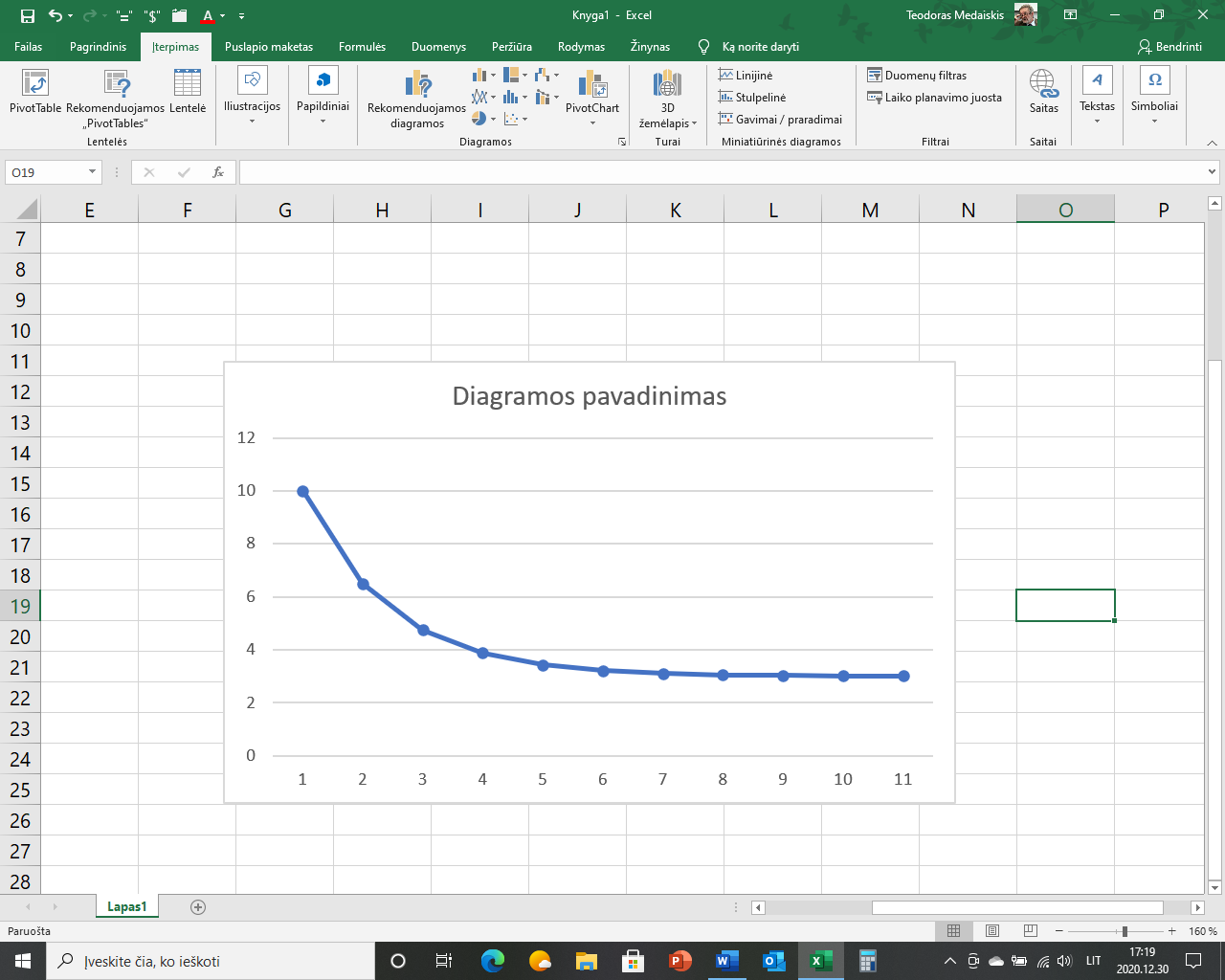 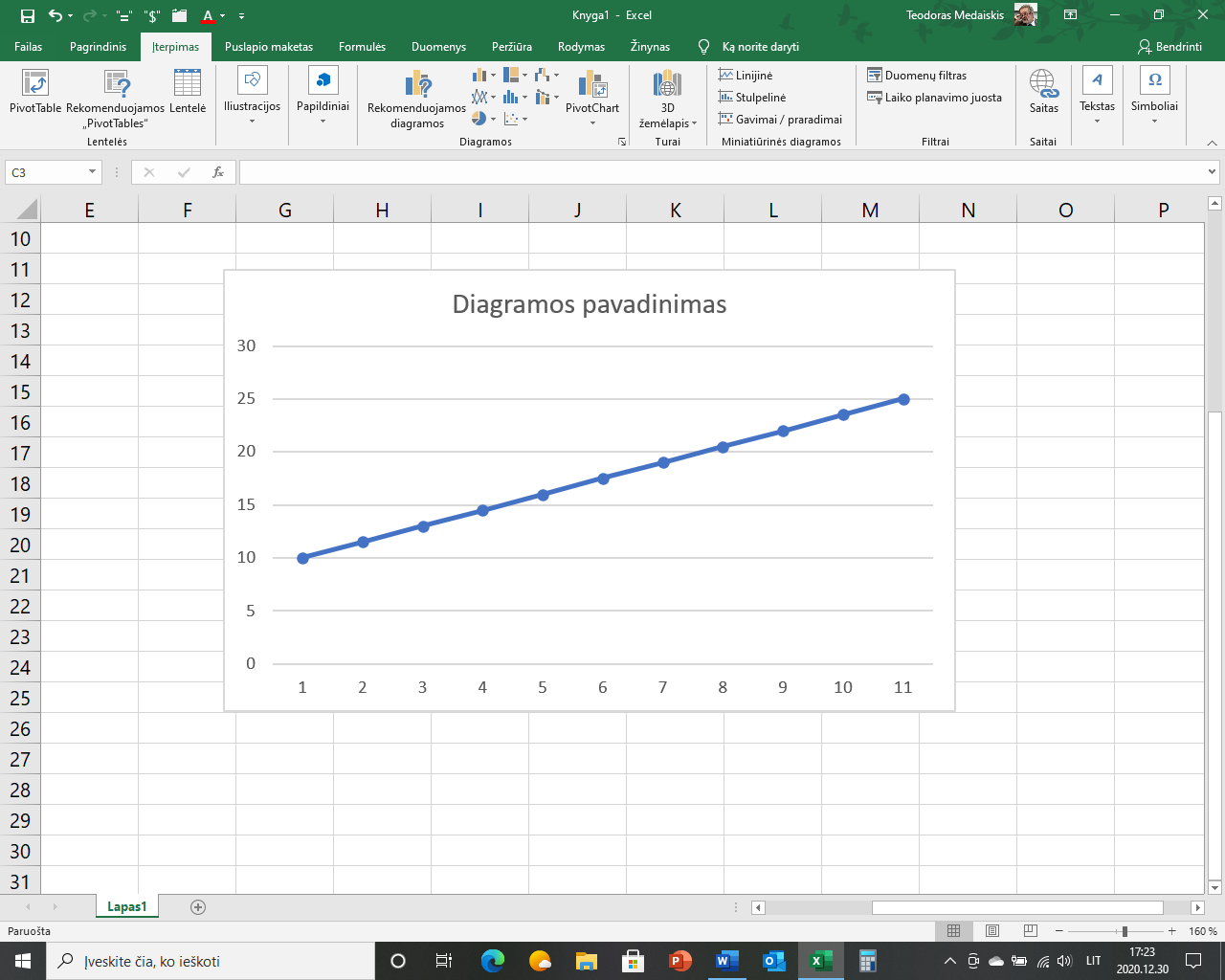 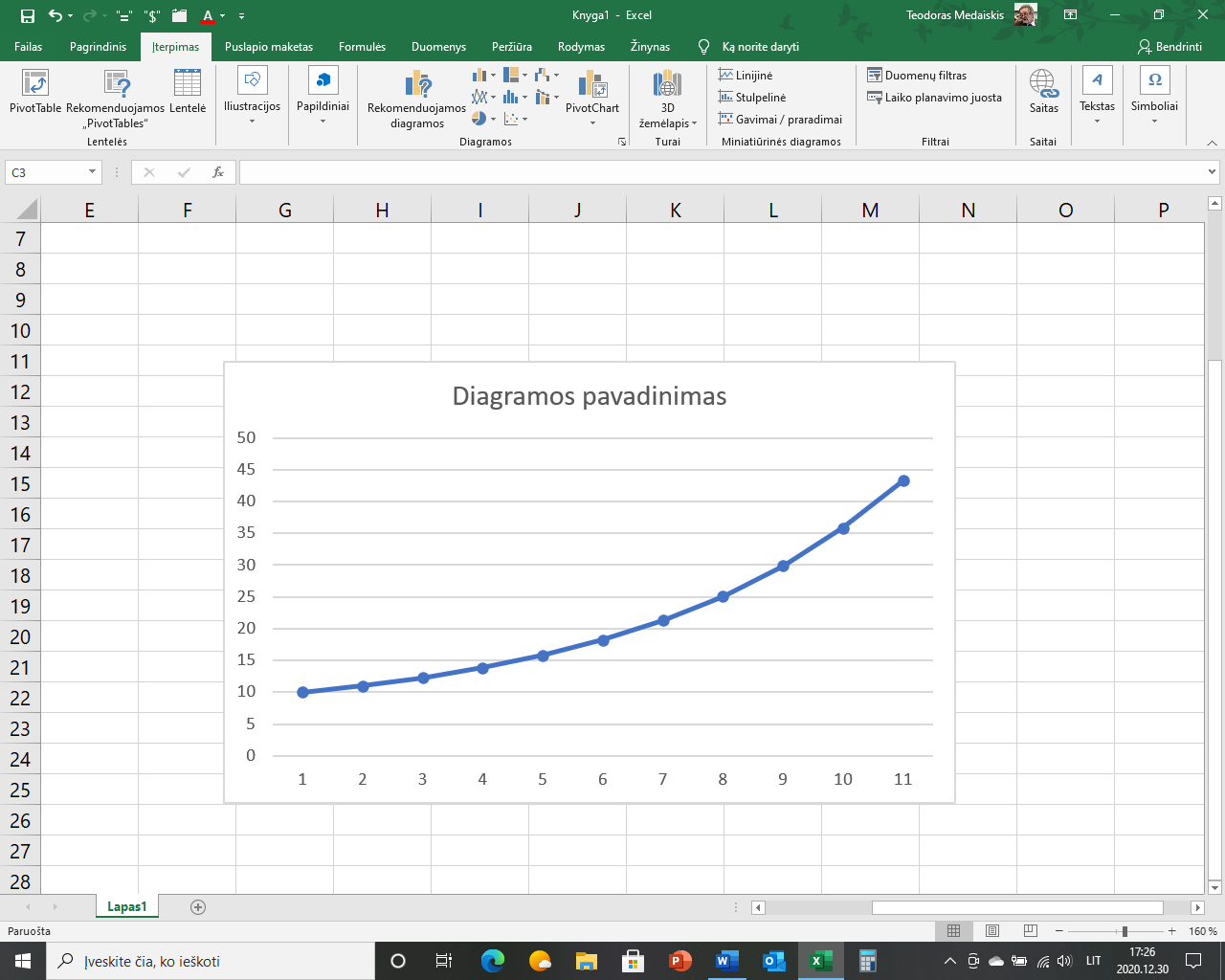 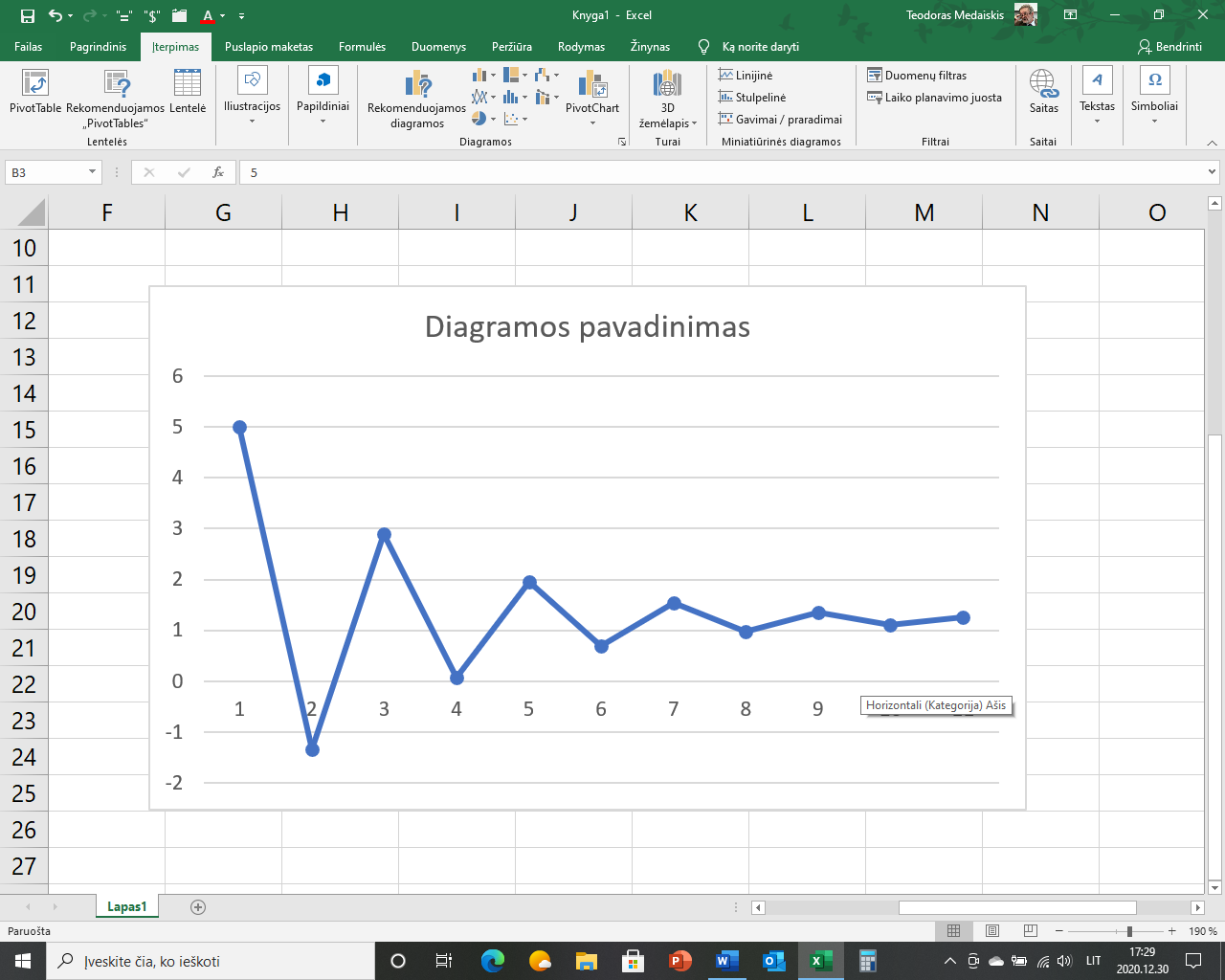 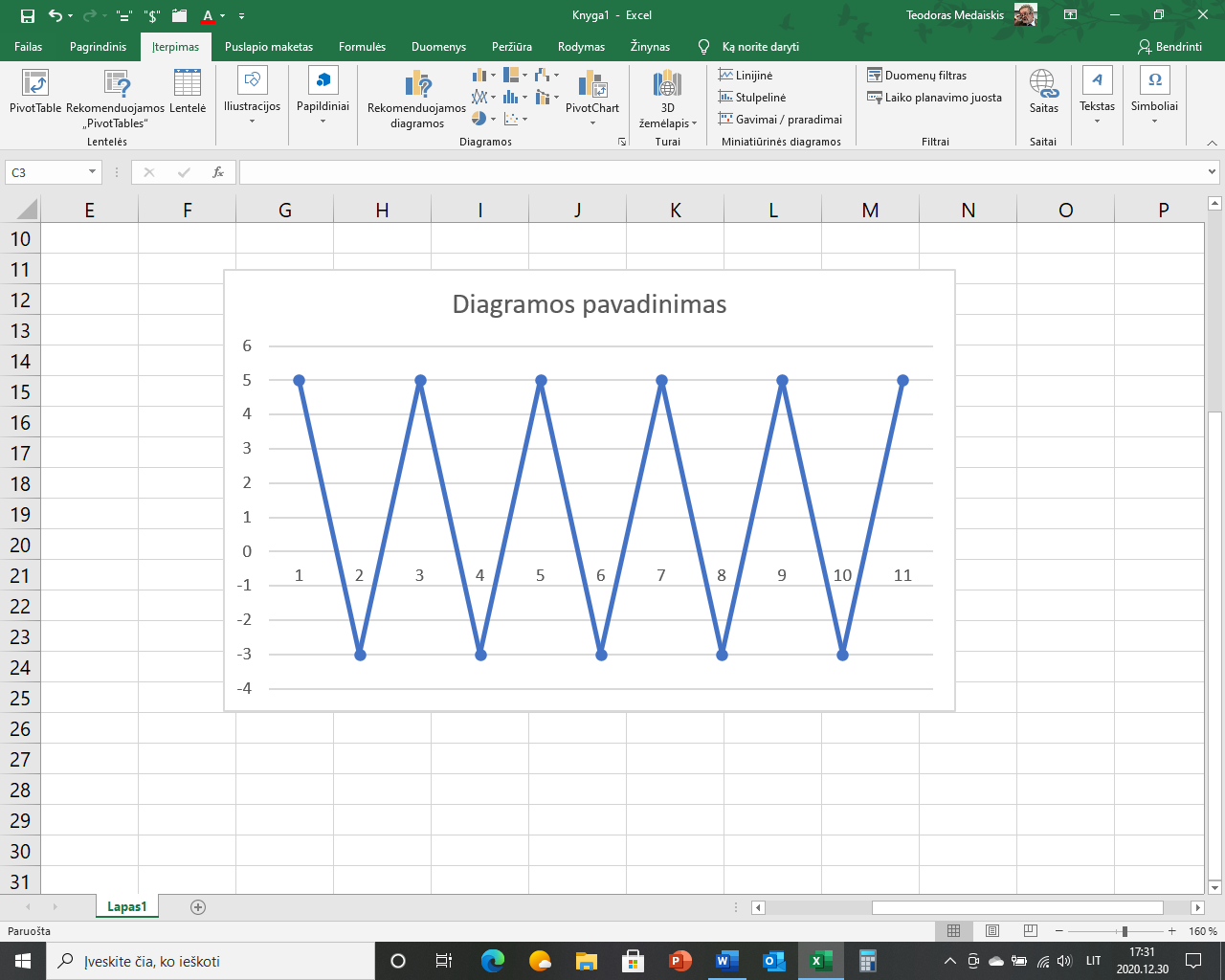 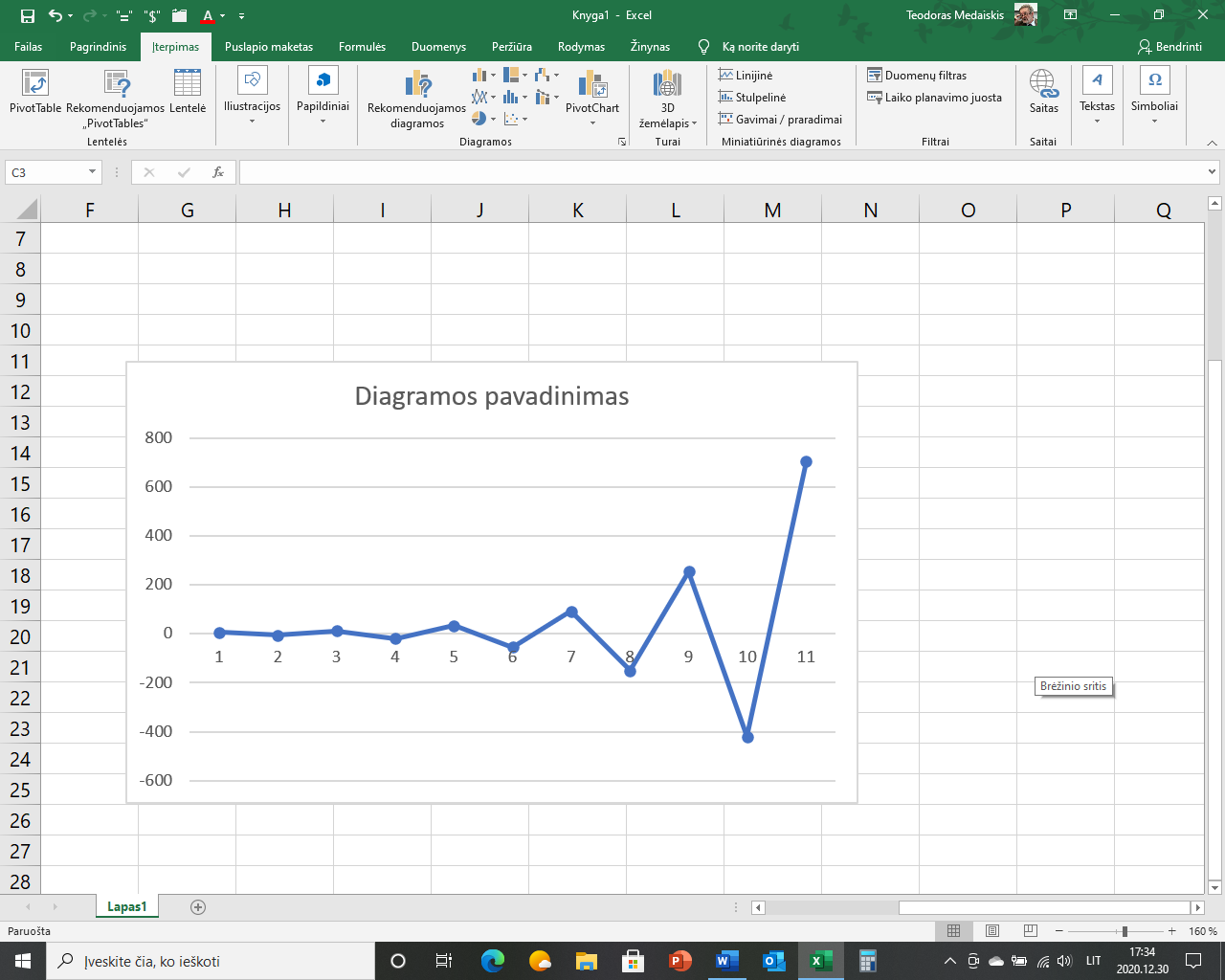 Homogeninės sprendinys Dalinis integralas, kai laisvasis narys Nėra realių šaknų. .Dvi skirtingos realios šaknys.  jei Kartotinė šaknis  jei 